	Bijlage 1 Handelingschema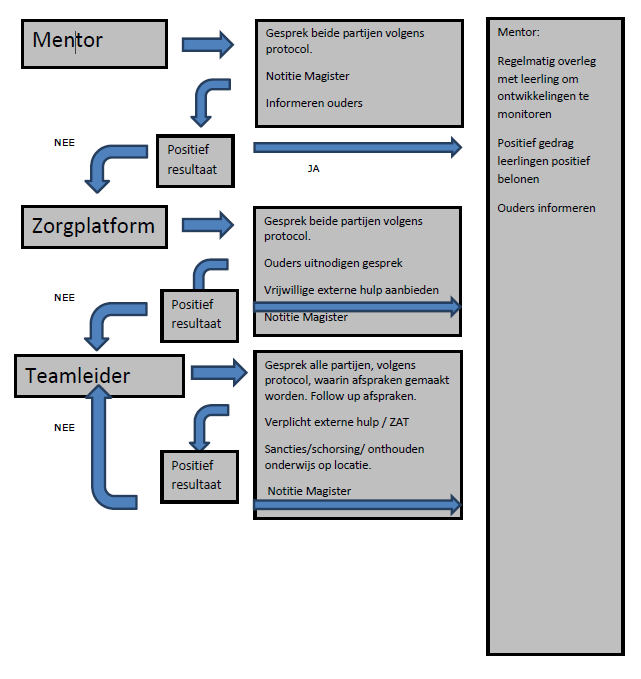 